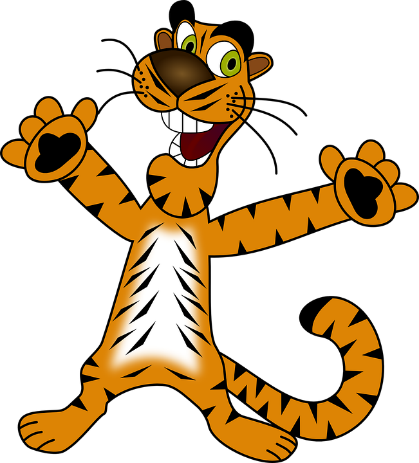 Sur l’unité de base (la forme géométrique) la plus solide :__________________________________________________________________________________________________________________________________________________________________________________________________________________________________________________________________________________________Sur la base de la tour :__________________________________________________________________________________________________________________________________________________________________________________________________________________________________________________________________________________________Sur l’équilibre :__________________________________________________________________________________________________________________________________________________________________________________________________________________________________________________________________________________________